FWA Heads-Up Championship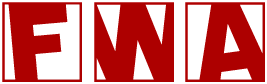 $25 buy inDouble/Single elimination hybrid tournament, 32 player maximumThe tournament will consist of 4 eight-man double elimination brackets.  The winner of each bracket will meet in the “Final Four” for single elimination action.Players will draw a single card from a special 32 card deck.  This card will determine the bracket they are placed in, and the position in that bracket.Standard Texas Hold-Em Rules will apply, however keep in mind this rule:In heads-up play, the dealer is the small blind and acts first before the flop and last after the flop. The first card is dealt to the non-dealer (the big blind).Players start each round with 500 chips, chips will not carry over from round to round.0-6 min  blinds 5/106-12 min blinds 10/2012-18 min blinds 20/4018-24 min blinds 25/5024-30 min blinds 50/10030+ min blinds 100/200Prizes:1st place – FWA Poker Chip Set					5th place- Hoodie2nd place – God Level Membership for next year’s FWA		6th place- Hoodie3rd place – Sponsor Membership for next year’s FWA		7th place- T-Shirt4th place – Attending Membership for next year’s FWA		8th place- T-Shirt